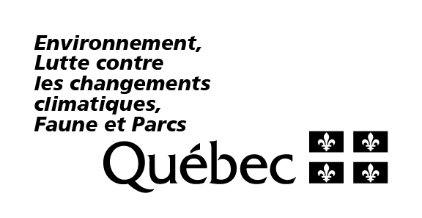 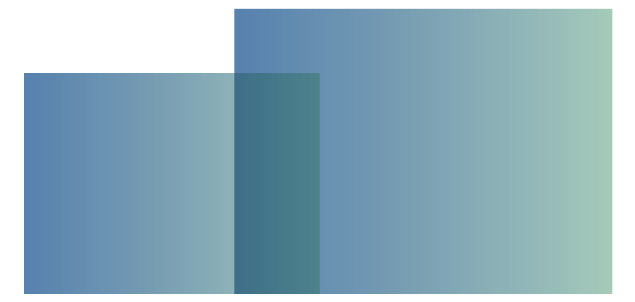 ÉCOPERFORMANCEBIOÉNERGIESDESCRIPTION DE L’ANALYSEComment préparer ce documentLe ministère de l’Environnement, de la Lutte contre les changements climatiques, de la Faune et des Parcs (MELCCFP) met le présent gabarit à votre disposition pour assurer une certaine uniformité dans la préparation des documents que les participants doivent produire. Une fois rempli, ce document constituera une description de l’analyse complète, répondant aux exigences du Programme.Le gabarit est en format Word. Vous n’avez qu’à remplir chacune des sections, sans tenir compte du nombre de caractères utilisés. Si une section ne s’applique pas à votre projet, vous n’avez qu’à y inscrire la mention « sans objet ». Des instructions ont été ajoutées au début de certaines sections du gabarit afin d’en faciliter la compréhension. Ces instructions peuvent être retirées du document final.Une fois le gabarit rempli, actualisez la table des matières à l’aide de l’outil de mise à jour de votre logiciel.Instructions au participantDans le cadre du Programme, vous devez élaborer et fournir une description de l’analyse suivant la structure présentée dans le présent document. Toutefois, si vous détenez une offre de services rédigée par un consultant dans laquelle figurent les renseignements exigés ici, vous n’aurez pas à produire cette description.La description de l’analyse s’applique à tous les types d’analyses ou d’études admissibles du volet Analyse du Programme, soit :•	les analyses énergétiques;•	les études de faisabilité pour l’implantation de mesures d’efficacité énergétique;•	les analyses d’intégration des procédés;•	les études de faisabilité pour la conversion vers d’autres formes d’énergie;•	les études de caractérisation de combustibles de remplacement;•	les études d’approvisionnement en bioénergie.Vous n’aurez qu’à adapter le contenu du document en fonction du type d’analyse présenté.MINISTÈRE DE L’ENVIRONNEMENT, DE LA LUTTE CONTRE
LES CHANGEMENTS CLIMATIQUES, DE LA FAUNE ET DES PARCSAdresse courriel : transitionenergetique.affaires@mern.gouv.qc.ca  Version du 3 octobre 2023 Ministère de l’Environnement, de la Lutte contre les changements climatiques, de la Faune et des ParcsDétails de l’analyseDescription de l’entrepriseDécrivez brièvement votre entreprise, le site visé et ses activités principales (les produits ou les services), le nombre d’employés, etc.Description générale de l’analyseDonnez les grandes lignes de l’analyse ainsi qu’une brève description des objectifs.Présentation du contexteDécrivez sommairement les installations, en précisant le contexte énergétique du site (sources d’énergie, consommation actuelle), la capacité de production et la production par unité de service, les services publics desservant le site et leur localisation.Objectifs de l’analyseDécrivez, avec le plus de précision possible, les objectifs poursuivis, lesquels doivent être mesurables.Portée de l’analyseDéterminez les activités de l’analyse et détaillez chacune d’elles. Chaque activité doit viser un résultat mesurable menant à une conclusion. Indiquez aussi les tâches qui seront exécutées respectivement par un consultant et par votre personnel.Documents à produireOutre le rapport d’analyse, dressez une liste des documents qui seront produits, tels les diagrammes de procédés, les bilans thermiques et massiques, les modèles de simulation, les calculs détaillés, les données et les scénarios d’approvisionnement en bioénergie, les rapports de caractérisation des combustibles, les rapports d’essais de laboratoire, etc.Échéancier de l’analyseIndiquez les dates de début et de fin de l’analyse ainsi que celles des principales étapes.Sommaire des coûtsIndiquez le nombre d’heures de travail fourni, les coûts associés à l’analyse ainsi que les frais de déplacement et de subsistance.Expérience des intervenantsIndiquez le nom des personnes qui feront l’analyse et décrivez leur expertise. Le rapport d’analyse doit être signé par un ingénieur.AnnexesTout document à l’appui de votre plan de projet peut être joint en annexe, de même que toute information permettant de compléter ou de préciser les données apparaissant dans l’une ou l’autre des sections précédentes.Participant :Numéro de dossier :Titre du projet :Site du projet :Version du document :Rédigé par :Date :Signature de l’ingénieur